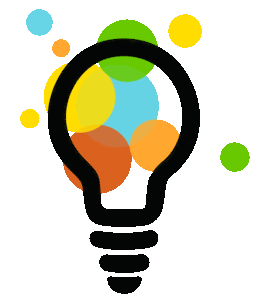 The purpose of this workbook is to provide a resource to further develop your skillset as a simulation educator. Associated with each of the Simulation Education 
Evidence-Based Best Practices sessions is a workbook that contains short self-learning activities and resources. Please take some time between sessions to apply what you learned. Prior to the next session, answers and explanations will be provided on the activities designed for each session.If you have any questions, please don’t hesitate to connect with us.Jane B. Paige PhD, RN, CNE, CHSE paige@msoe.eduLeslie Graham RN MN PhD(c) CNCC CHSE CCSNE leslie.graham@durhamcollege.ca Barbara Sittner PhD, RN, APRN-CNS, ANEF Barbara.Sittner@bryanhealth.orgHealthcare Simulation Standards of Best PracticeTM Simulation DesignLink to the Design Standard. Please read the criteria and the required elements. You can download for free a pdf of the standard.Healthcare Simulation Standards of Best PracticeTM OperationsLink to the Operations Standard. Please read the criteria and the required elements. You can download for free a pdf of the standard.Review Tool to Critique Simulation (see separate document)Worksheet for Drafting a Simulation (see separate document)ReferencesINACSL Standards Committee. Standards of best practice: SimulationSM. Clin Simul Nurs. 2016;12(Supplement): S1-S50. doi:10.1016/j.ecns.2016.10.001Paige JB. Review tool for evaluating the design and implementation of simulation practices (Tool Kit 20-2). In: Foisy-Doll C, Leighton K, eds. Simulation Champions: Fostering Courage, Caring, and Connection. Philadelphia, PA: Wolters Kluwer; 2018.WeblinksStandards of Best Practice: Simulation©ASPE Standards of Best PracticeSociety for Simulation in Healthcare DictionaryEvaluating Healthcare SimulationVendor*WebsiteAnatomagehttps://www.anatomage.com/table/Avkinhttps://avkin.com/wearable-simulators/CAE Healthcare Inc.https://caehealthcare.com/DiaMedical USA https://diamedicalusa.com/Echo Healthcare https://www.echo.healthcare/EMS https://www.simulationiq.com/Gaumard Scientific https://www.gaumard.com/Laerdalhttps://laerdal.com/us/Limbs & Thingshttps://limbsandthings.com/usMedVision https://www.medvisiongroup.com/Nascohttps://shop.nascohealthcare.com/Pocket Nursehttps://www.pocketnurse.com/default/